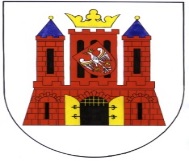 BURMISTRZ MIASTA GUBINA OGŁASZAI przetarg ustny nieograniczony na sprzedaż nieruchomości gruntowej z przeznaczeniem pod budownictwo mieszkaniowe oraz magazynowo - usługoweNieruchomość stanowi własność Gminy Gubin o statusie miejskim.Przetarg odbędzie się dnia 07 grudnia 2017 r. o godz. 9:00 w sali narad Urzędu Miejskiego w Gubinie ul. Piastowska 24.Wadium w pieniądzu, w wysokości 10% ceny wywoławczej, należy wpłacić najpóźniej do dnia 04 grudnia 2017 r. na konto PKO BP S.A. o/Zielona Góra nr  131020 5402 0000 0502 0027 8747 (w tytule wpłaty wskazać nieruchomość, której dotyczy).Za datę wniesienia wadium uważa się datę wpływu środków pieniężnych na rachunek Urzędu Miejskiego w Gubinie. W przypadku regulowania wadium za pośrednictwem poczty lub banków wpłaty należy dokonać z takim wyprzedzeniem, aby wyżej wymieniona kwota wadium wpłynęła na konto sprzedającego w określonym w ogłoszeniu terminie. Za uczestnika przetargu uznaje się osobę dokonującą wpłatę wadium, tj. właściciela konta bankowego bądź pełnomocnika tego konta, z którego dokonano wpłaty wadium lub osobę wskazaną jako wpłacający w tytule wpłaty wadium.Osoby przystępujące do przetargu zobowiązane są do zapoznania się ze stanem faktycznym nieruchomości, będącej przedmiotem przetargu poprzez dokonanie oględzin terenu oraz do zapoznania się z dokumentacją formalno-prawną (w tym z decyzją o warunkach zabudowy nr GB.6730.102.2016.W z dnia 03.01.2017 r.). Zagospodarowanie terenu nastąpi na podstawie szczegółowych warunków, które zostaną określone na wniosek nabywcy w decyzji o warunkach zabudowy.  I przetarg ustny nieograniczony na sprzedaż nieruchomości gruntowej z przeznaczeniem pod budownictwo mieszkanioweNieruchomość stanowi własność Gminy Gubin o statusie miejskim.Przetarg odbędzie się dnia 07 grudnia 2017 r. o godz. 10:00 w sali narad Urzędu Miejskiego w Gubinie ul. Piastowska 24.Wadium w pieniądzu, w wysokości 10% ceny wywoławczej, należy wpłacić najpóźniej do dnia 04 grudnia 2017 r. na konto PKO BP S.A. o/Zielona Góra nr  131020 5402 0000 0502 0027 8747 (w tytule wpłaty wskazać nieruchomość, której dotyczy).Za datę wniesienia wadium uważa się datę wpływu środków pieniężnych na rachunek Urzędu Miejskiego w Gubinie. W przypadku regulowania wadium za pośrednictwem poczty lub banków wpłaty należy dokonać z takim wyprzedzeniem, aby wyżej wymieniona kwota wadium wpłynęła na konto sprzedającego w określonym w ogłoszeniu terminie. Za uczestnika przetargu uznaje się osobę dokonującą wpłatę wadium, tj. właściciela konta bankowego bądź pełnomocnika tego konta, z którego dokonano wpłaty wadium lub osobę wskazaną jako wpłacający w tytule wpłaty wadium.Osoby przystępujące do przetargu zobowiązane są do zapoznania się ze stanem faktycznym nieruchomości, będącej przedmiotem przetargu poprzez dokonanie oględzin terenu oraz do zapoznania się z dokumentacją formalno-prawną (w tym z decyzją o warunkach zabudowy nr GB.6730.83.2014.W z dnia 20.10.2014 r.). Zagospodarowanie terenu nastąpi na podstawie szczegółowych warunków, które zostaną określone na wniosek nabywcy w decyzji o warunkach zabudowy.I przetarg ustny nieograniczony na oddanie w użytkowanie wieczyste nieruchomości gruntowych z przeznaczeniem pod budownictwo mieszkaniowe z dopuszczeniem funkcji usługowejNieruchomość stanowi własność Gminy Gubin o statusie miejskim.Przetarg odbędzie się dnia 07 grudnia 2017 r. o godz. 11:00 w sali narad Urzędu Miejskiego w Gubinie ul. Piastowska 24.Wadium w pieniądzu, w wysokości 10% ceny wywoławczej, należy wpłacić najpóźniej do dnia 04 grudnia 2017 r. na konto PKO BP S.A. o/Zielona Góra nr  131020 5402 0000 0502 0027 8747 (w tytule wpłaty wskazać nieruchomość, której dotyczy).Za datę wniesienia wadium uważa się datę wpływu środków pieniężnych na rachunek Urzędu Miejskiego w Gubinie. W przypadku regulowania wadium za pośrednictwem poczty lub banków wpłaty należy dokonać z takim wyprzedzeniem, aby wyżej wymieniona kwota wadium wpłynęła na konto sprzedającego w określonym w ogłoszeniu terminie. Za uczestnika przetargu uznaje się osobę dokonującą wpłatę wadium, tj. właściciela konta bankowego bądź pełnomocnika tego konta, z którego dokonano wpłaty wadium lub osobę wskazaną jako wpłacający w tytule wpłaty wadium.Osoby przystępujące do przetargu zobowiązane są do zapoznania się ze stanem faktycznym nieruchomości, będącej przedmiotem przetargu poprzez dokonanie oględzin terenu oraz do zapoznania się z dokumentacją formalno-prawną (w tym miejscowym planem zagospodarowania przestrzennego terenu położonego w obrębie ulic Spokojnej, Sikorskiego, 1-go Maja i Kosynierów, uchwalonego uchwałą Rady Miejskiej w Gubinie nr XVII/214/08 z dnia 24 kwietnia 2008 r.). Zbycie przedmiotowych nieruchomości odbędzie się w stanie istniejącego zainwestowania i istniejącej infrastruktury, w związku z czym nabywający przejmie nieruchomość w stanie faktycznym i prawnym. Przystępujący do licytacji zobowiązany jest do sprawdzenia czy przedmiotowe nieruchomości odpowiadają jego planowanym zamierzeniom inwestycyjnym.Do ceny nieruchomości zostanie zastosowana stawka podatku od towarów i usług zgodnie z obowiązującymi przepisami na dzień transakcji.W przypadku wystąpienia konieczności usunięcia drzew i krzewów rosnących na w/w działkach, ewentualnego przełożenia istniejącej infrastruktury technicznej (w uzgodnieniu z właścicielem sieci technicznej), nabywca nieruchomości wykona wymienione prace we własnym zakresie i na własny koszt. Nabywca zobowiązany jest na własny koszt uporządkować teren i przygotować go do zabudowy, a także do realizacji niezbędnego dla zamierzonej inwestycji uzbrojenia technicznego. Przyłącza do istniejących sieci nabywca działki dokona własnym staraniem i na własny koszt, po uzgodnieniu z zarządcami sieci. Na nabywcy nieruchomości ciąży obowiązek wykonania własnym staraniem i na własny koszt wjazdu na nieruchomość za zgodą zarządcy drogi.Sprzedający nie ponosi odpowiedzialności za złożone warunki geotechniczne gruntu. Nie wyklucza się istnienia na nieruchomości kamieni i przedmiotów niewidocznych wizualnie. W przypadku wystąpienia w obrębie nieruchomości sieci kolidujących z zabudową, nabywca dokona ich przełożenia na własny koszt w uzgodnieniu z właścicielem sieci.Nabywca przed uzyskaniem pozwolenia na budowę, zobowiązany będzie do wystąpienia do właściwego organu we własnym zakresie, z wnioskiem o wydanie decyzji zezwalającej na wyłączenie gruntów z produkcji rolnej. Opłaty związane z wyłączeniem gruntów z produkcji rolnej ponosi nabywca (ustawa z dnia 3 lutego 1995 r. o ochronie gruntów rolnych i leśnych).Nabywca nieruchomości przejmuje wraz z gruntem obowiązek usunięcia z terenu wszystkich bezumownych użytkowników.Nabywca na własny koszt zleci uprawnionym podmiotom odtworzenie granic nieruchomości.Przetarg przeprowadzi komisja w składzie wyznaczonym w § 1 Zarządzenia nr I/2010 Burmistrza Miasta Gubina z dnia 5 stycznia 2010 r.Wadium osoby wygrywającej przetarg zostaje zaliczone na poczet ceny nabycia. Pozostałym osobom wadium zostanie wypłacone, na wniosek, w ciągu 3 dni po zakończeniu przetargu. Wylicytowana cena sprzedaży nieruchomości podlega zapłacie do czasu zawarcia aktu notarialnego, którego termin zostanie ustalony najpóźniej w ciągu 21 dni od dnia rozstrzygnięcia przetargu.Koszty przygotowania dokumentacji, sporządzenia umowy notarialnej i opłaty sądowe w całości ponosi nabywca.  Dotyczy nieruchomości oddawanej w użytkowanie wieczyste:Pierwsza opłata roczna z tytułu nabycia prawa użytkowania wieczystego gruntu wynosi 25% ceny nabycia nieruchomości (do której należy doliczyć podatek VAT w wysokości 23%) uzyskanej w przetargu i płatna jest przed zawarciem umowy notarialnej. Pozostałe opłaty roczne za użytkowanie wieczyste wynosić będą 1 % ceny wylicytowanej działki (plus VAT 23%) i są płatne do 31 marca każdego roku. Opłaty te mogą być aktualizowane w okresie trwania użytkowania wieczystego na skutek zmiany wartości rynkowej gruntów, nie częściej niż raz na 3 lata. Termin rozpoczęcia zabudowy tj. wybudowania fundamentów, ustala się w terminie dwóch lat, licząc od zawarcia umowy notarialnej oraz zakończenie zabudowy tj. wybudowanie  przynajmniej w stanie surowym  zamkniętym, w terminie pięciu lat, licząc od daty zawarcia umowy notarialnej (zgodnie z obowiązującymi przepisami na dzień transakcji).Uczestnicy przetargu zobowiązani będą przed przystąpieniem do przetargu do złożenia komisji pisemnego oświadczenia o zapoznaniu się ze stanem prawnym i faktycznym nieruchomości oraz warunkami przetargu i przyjęciu ich bez zastrzeżeń, pod rygorem niedopuszczenia tych osób do przetargu.Osoby uczestniczące w przetargu zobowiązane są okazać komisji przetargowej dowód wpłaty wadium oraz: - w przypadku osoby fizycznej: dokument potwierdzający tożsamość uczestnika przetargu (dowód osobisty, paszport lub prawo jazdy), a pozostającej w związku małżeńskim nie posiadającej rozdzielności majątkowej, do dokonywania czynności przetargowych, konieczna jest obecność obojga małżonków lub jednego z nich z pełnomocnictwem drugiego małżonka, zawierającym zgodę na odpłatne nabycie nieruchomości,- w przypadku pełnomocnika osoby fizycznej: dokument potwierdzający tożsamość pełnomocnika (dowód osobisty, paszport lub prawo jazdy) oraz pełnomocnictwo notarialne lub z notarialnie poświadczonym podpisem mocodawcy,- w przypadku osoby fizycznej prowadzącej działalność gospodarczą: dokument potwierdzający tożsamość pełnomocnika (dowód osobisty, paszport lub prawo jazdy) oraz aktualne (nie dłużej niż sprzed 3 miesięcy) zaświadczenie o prowadzeniu działalności gospodarczej lub wydruk z Centralnej Ewidencji i Informacji o Działalności Gospodarczej. W przypadku osób fizycznych, które przystępując do przetargu w ramach spółki cywilnej, działając również na rzecz nieuczestniczących w przetargu wspólników, winna ponadto zostać przedstawiona uchwała potwierdzająca zgodę wspólników na nabycie nieruchomości lub umowa spółki uprawniająca wspólnika/wspólników uczestniczących w przetargu do nabywania nieruchomości bez zgody pozostałych wspólników,-  w przypadku przedstawiciela/przedstawicieli osoby prawnej lub innej jednostki podlegającej obowiązkowi wpisu do KRS: dokument potwierdzający tożsamość pełnomocnika (dowód osobisty, paszport lub prawo jazdy) oraz aktualny (nie dłużej niż sprzed 3 miesięcy) odpis z rejestru sądowego lub wydruk z Krajowego Rejestru Sądowego;-  w przypadku pełnomocnika osoby prawnej lub innej jednostki podlegającej obowiązkowi wpisu do KRS: dokument potwierdzający tożsamość pełnomocnika (dowód osobisty, paszport lub prawo jazdy), pełnomocnictwo notarialne lub z notarialnie poświadczonym podpisem ustawowego przedstawiciela mocodawcy oraz aktualny (nie dłużej niż sprzed 3 miesięcy) odpis z rejestru sądowego lub wydruk z Krajowego Rejestru Sądowego;-  w pozostałych przypadkach dokumenty świadczące zgodnie z obowiązującymi przepisami o reprezentowaniu osoby lub jednostki organizacyjnej uczestniczącej w przetargu oraz dokument potwierdzający tożsamość osoby przystępującej w jej imieniu do przetargu (dowód osobisty, paszport lub prawo jazdy); w przypadku pełnomocnika takiej osoby lub jednostki, również pełnomocnictwo notarialne lub z notarialnie poświadczonym podpisem (zapis dotyczy np. wspólnot mieszkaniowych, gminy, pełnomocników tych jednostek/osób);- osoby będące cudzoziemcem w rozumieniu ustawy z dnia 24 marca 1920 r. o nabywaniu nieruchomości przez cudzoziemców, zobowiązane są dostarczyć przed podpisaniem aktu notarialnego, zezwolenie Ministra Spraw Wewnętrznych i Administracji na nabycie nieruchomości w przypadkach gdy zgoda taka jest wymagana.Niedotrzymanie terminu zawarcia umowy notarialnej bez usprawiedliwienia przez uczestnika, który przetarg wygra, powoduje przepadek wadium a przetarg czyni niebyłym.Nieruchomość sprzedawana jest na podstawie danych z ewidencji gruntów. W przypadku ewentualnego wznowienia granic wykonanego na koszt i staraniem nabywcy Gmina Gubin o statusie miejskim nie bierze odpowiedzialności za ewentualne różnice. Wskazanie granic nieruchomości na gruncie przez geodetę może dokonać Gmina Gubin na koszt kupującego. Gmina nie dysponuje danymi co do warunków gruntowo-wodnych oraz występowania zanieczyszczeń gruntu oraz przykrytych warstwą gleby elementów będących pozostałością po konstrukcjach budowlanych w obrębie zbywanej nieruchomości. Osoby zamierzające wziąć udział w przetargu mogą za zgodą Gminy wykonać stosowne badania własnym staraniem i na własny koszt. Nabywca przyjmuje nieruchomość w stanie istniejącym. Zbycie nieruchomości następuje na podstawie przepisów ustawy z dnia 21 sierpnia 1997 r. o gospodarce nieruchomościami (t.j. Dz. U. z 2016 r., poz. 2147 z późn. zm.). Przetarg zostanie przeprowadzony zgodnie z Rozporządzeniem Rady Ministrów z dnia 14 września 2004 r. w sprawie sposobu i trybu przeprowadzania przetargów oraz rokowań na zbycie nieruchomości (j.t. Dz. U. 2014, poz. 1490).Ogłaszający ma prawo do odwołania ogłoszonego przetargu w formie właściwej dla jego ogłoszenia.Ogłoszenie podaje się do publicznej wiadomości na okres jednego miesiąca, począwszy od dnia 26 października 2017 r.Szczegółowych informacji odnośnie zbywanych nieruchomości można uzyskać w Wydziale Nieruchomości i Gospodarki Przestrzennej Urzędu Miejskiego w Gubinie,  ul. Piastowska 24, tel. (68) 4558141, w godzinach pracy urzędu. Ogłoszenie o przetargu jest zamieszczone na stronie internetowej Urzędu Miejskiego w Gubinie www.bip.gubin.pl, www.przetargi-komunikaty.pl. Lp.Nr działkiPowierzchnia (m²)PołożenieCena wywoławcza(netto złotych)Wysokość wadiumTermin  przetargów  odbytychUwagi1392/74443 m²ul. Orlaobręb 7196.000,0019.600,00-----------Przedmiotowa działka położona jest w peryferyjnej strefie miasta. Ekspozycja działki dobra, lokalizacja korzystna. Na dzień oględzin dojazd drogą o nawierzchni utwardzonej – ul. Orla. Zachodnia granica przylega do ul. Orlej, granica wschodnia przylega do nieurządzonej projektowanej drogi dojazdowej, pozostałe granice przyległe do terenów niezabudowanych. Teren działki niezagospodarowany, z samosiejkami drzew liściastych, kształt działki regularny.Przedmiotowa działka powstała z podziału dz. nr 392/2, dla części której została wydana decyzja o warunkach zabudowy nr GB.6730.102.2016.W z dnia 03.01.2017 r. Lp.Nr działkiPowierzchnia (m²)PołożenieCena wywoławcza(netto złotych)Wysokość wadiumTermin  przetargów  odbytychUwagi241/131153ul. Długaobręb 742.200,004.220,00--------------Przedmiotowa działka położona jest w strefie peryferyjnej miasta. Dojazd do nieruchomości odbywa się drogą gruntową – ulica Długa. Kształt działki wielobok zbliżony do trójkąta. Teren nieruchomości lekko pochylony w kierunku północnym, porośnięty trawą, nieogrodzony i niezagospodarowany. Działka leży w zasięgu sieci: wodociągowej i elektroenergetycznej. Przedmiotowa działka powstała z podziału dz. nr 41/2.341/151106ul. Długaobręb 743.300,004.330,00--------------Przedmiotowa działka położona jest w strefie peryferyjnej miasta. Dojazd do nieruchomości odbywa się drogą gruntową – ulica Długa. Kształt działki prostokąt, teren płaski, porośnięty trawą.. Działka leży w zasięgu sieci: wodociągowej i elektroenergetycznej. Na dzień oględzin  działka nieogrodzona i niezagospodarowana, na działce stoi słup energetyczny i przebiega napowietrzna linia energetyczna. Przedmiotowa działka powstała z podziału dz. nr 41/2.Lp.Nr działkiPowierzchnia (m²)PołożenieCena wywoławcza(netto złotych)Wysokość wadiumTermin  przetargów  odbytychUwagi4161/351705 m²ul. Generała Sikorskiegoobręb 292.800,009.280,00-----------Przedmiotowa działka położona jest w północnej części miasta, w sąsiedztwie zabudowy mieszkaniowej i terenów przeznaczonych pod zabudowę mieszkaniową. Działka zwrócona frontem w kierunku wschodnim, granica północna teren niezagospodarowany – wjazd nieutwardzony do garaży na działce nr 171, granica zachodnia – tereny niezabudowane (ogrody), granica południowa – tereny zabudowane (budynek mieszkalny). Teren działki stanowi teren zielony, z pojedynczymi drzewami owocowymi i samosiejkami drzew liściastych – brzoza, topola oraz krzewów bzu. Kształt działki regularny z ograniczeniami w możliwości zabudowy – w centralnej części działki linia energetyczna niskiego napięcia – słup. Wzdłuż wschodniej granicy działki przebiega sieć kanalizacyjna (K-200), na działce znajduje się studzienka kanalizacyjna. W części zachodniej znajdują się pozostałości starego ogrodzenia. Poprzez teren nieruchomości na dzień oględzin realizowany dojazd do nieruchomości zabudowanej oznaczonej nr porządkowym Gen. Sikorskiego 79 oraz do garaży na działce oznaczonej nr ewidencyjnym 171 – wjazd nieutwardzony. Działka o spadku terenu w kierunku zachodnim. Nieruchomość objęta miejscowym planem zagospodarowania przestrzennego terenu położonego w obrębie ulic Spokojnej, Sikorskiego, 1-go Maja i Kosynierów – jednostka rejestrowa oznaczona symbolem MN-U (teren zabudowy mieszkaniowej jednorodzinnej z dopuszczeniem funkcji usługowej).